ПОЯСНИТЕЛЬНАЯ ЗАПИСКА.к учебному плану МОО  «РЦДО» с.Корткерос на 2016- 2017 учебный год Учебный план МОО  «Районный центр дополнительного образования» с.Корткерос  ( далее «МОО «РЦДО» с.Корткерос) – нормативный акт, устанавливающий перечень образовательных программ и объем учебного времени, отводимого на изучение по учебным годам, в соответствии с установленной тарификацией педагогической нагрузки.  «МОО «РЦДО» с.Корткерос по типу является учреждением дополнительного образования и в соответствии с лицензией, выданной на право осуществления образовательной деятельности, реализует дополнительные общеразвивающие программы.Учебный план МОО  «РЦДО» с.Корткерос составлен на основании следующих нормативно-правовых документов:- Лицензия № 221 –У  от 22.05.2013 г.;- Устав МОО «РЦДО»;- Порядок организации и осуществления образовательной деятельности по дополнительным общеобразовательным программам, утв. приказом Минобрнауки России от 29.08.2013 N 1008;- Положение  «Об  объединении учащихся»   в муниципальной образовательной организации  «Районный центр дополнительного образования» Педагоги центра работают по модифицированным  и авторским дополнительным общеобразовательным программам -  дополнительным общеразвивающим программам  5 направленностей,  учитывающим нормы СанПиН 2.4.4.3172-14.Деятельность объединений по дополнительным общеразвивающим программам организуется в целях создания условий для развития мотивации личности к познанию и творчеству, для обеспечения современным качественным дополнительным образованием с учетом современных социальных условий и возможностей, осуществления   дифференцированного и индивидуального подходов, профессионального самоопределения ребенка, а также с учетом запросов учащихся и их законных представителей.Продолжительность учебного года составляет 36 недель. МОО  «РЦДО» с.Корткерос работает в одну смену, режим работы является следующим: 8.00-20.00 ежедневно.Академический учебный час  при работе объединений составляет:Для учащихся 6-7 лет – 30 мин.Для учащихся 8-18 лет – 45 минут.  (8-18 лет).Занятия по программам музыкального творчества проводятся индивидуально.     Продолжительность одного  индивидуального занятия  по дополнительной общеразвивающей программе  «Музыкант - любитель», составляет 45 минут. 	Продолжительность одного занятия  в будние дни составляет 1-2 академических часа; в  группах продвинутого этапа (туристско-краеведческой направленности) может составлять  3-4 академических часа.Продолжительность занятий на местности в объединениях туристической направленности составляет до  4-х часов.Перерывы  между  занятиями 1 группы составляют не менее 10 минут.Количественный состав учащихся  в группах составляет:- 1 год обучения – до 15 человек;- 2 год обучения – до 12 человек;- 3 год обучения – до 10 человек;- на индивидуальных музыкальных занятиях - 3 человека- по программе «Юный участник дорожного движения» - 6 чел.	Занятия по реализуемым дополнительным общеобразовательным программам - дополнительным общеразвивающим программам  проводятся в виде аудиторных занятий, экскурсий, тренировок, репетиционных занятий, соревнований и др. форм образовательной деятельности; занятия проводятся со всем составом одновременно (группа).      	На 2016-17 учебный год в МОО  «РЦДО»  сформировано 69 учебные  группы по 5 направленностям:художественно - эстетическая – 36 групп;физкультурно - спортивная направленность – 5  групп;туристско - краеведческая направленность – 8 групп;социально - педагогическая направленность –18 групп;эколого - биологическая- 2 группы.УЧЕБНЫЙ ПЛАН МОО «РЦДО» с.КОРТКЕРОС на 2016-2017 учебный годНаправлен-ностьОбразова-тельная программаСрок реали-зацииВозраст учащихся по программеобъединениеФ. И. О.ПДОКол-во учащихся по объединениямГод обучКоличество группНагрузка в неделюКоличество часов по программе в годХудожественно- эстетическаяхореография3 года6-16КарамельАгеева В.В.151140Художественно- эстетическаяхореография3 года6-16КарамельАгеева В.В.02000Художественно- эстетическаяхореография3 года6-16КарамельАгеева В.В.10314144Художественно- эстетическаяхореография3 года11-16КарамелькиАгеева В.В.01000Художественно- эстетическаяхореография3 года11-16КарамелькиАгеева В.В.02000Художественно- эстетическаяхореография3 года11-16КарамелькиАгеева В.В.10314144Художественно- эстетическаяхореография3 года12-16Мир танца(одаренные)Агеева В.В.01000Художественно- эстетическаяхореография3 года12-16Мир танца(одаренные)Агеева В.В.12214144Художественно- эстетическаяхореография3 года12-16Мир танца(одаренные)Агеева В.В.03000Художественно- эстетическаяхореография3 года7-15Народные и современные ритмыМихайлова Р.П.15114144Художественно- эстетическаяхореография3 года7-15Народные и современные ритмыМихайлова Р.П.02000Художественно- эстетическаяхореография3 года7-15Народные и современные ритмыМихайлова Р.П.03000Художественно- эстетическаяПрограмма     Декоративно- прикладное искусство3 года14-17Художественная мастерскаяКиселева Т. В.6114144Художественно- эстетическаяПрограмма     Декоративно- прикладное искусство3 года14-17Художественная мастерскаяКиселева Т. В.6214144Художественно- эстетическаяПрограмма     Декоративно- прикладное искусство3 года14-17Художественная мастерскаяКиселева Т. В.03000Художественно- эстетическаяПрограмма     Декоративно- прикладное искусство3 года7-9АкварелькиКиселева Т.В.10114144Художественно- эстетическаяПрограмма     Декоративно- прикладное искусство3 года7-9АкварелькиКиселева Т.В.10214144Художественно- эстетическаяПрограмма     Декоративно- прикладное искусство3 года7-9АкварелькиКиселева Т.В.03000Художественно- эстетическаяПрограмма     Декоративно- прикладное искусство1 год7-9Очумелые ручкиКиселева Т.В.1011272Художественно- эстетическаяПрограмма     Декоративно- прикладное искусство3 года7-14ИЗОМихайлова Е.И.12214144Художественно- эстетическаяПрограмма     Декоративно- прикладное искусство3 года7-14ИЗОМихайлова Е.И.93140Художественно- эстетическаяПрограмма     Декоративно- прикладное искусство3 года6-9КапитошкаМихайлова Е.И.15114144Художественно- эстетическаяПрограмма     Декоративно- прикладное искусство3 года6-9КапитошкаМихайлова Е.И.02000Художественно- эстетическаяПрограмма     Декоративно- прикладное искусство3 года6-9КапитошкаМихайлова Е.И.03000Художественно- эстетическаяПрограмма     Декоративно- прикладное искусство3 года10-15ПалитраМихайлова Е.И.15114144Художественно- эстетическаяПрограмма     Декоративно- прикладное искусство3 года10-15ПалитраМихайлова Е.И.02000Художественно- эстетическаяПрограмма     Декоративно- прикладное искусство3 года10-15ПалитраМихайлова Е.И.03000Художественно- эстетическаяПрограмма     Декоративно- прикладное искусство3 года7-14ФантазерыМишарина О. И.01000Художественно- эстетическаяПрограмма     Декоративно- прикладное искусство3 года7-14ФантазерыМишарина О. И.02000Художественно- эстетическаяПрограмма     Декоративно- прикладное искусство3 года7-14ФантазерыМишарина О. И.10314144Художественно- эстетическаяПрограмма     Декоративно- прикладное искусство3 года7-16Народные промыслыМишарина О.И.01000Художественно- эстетическаяПрограмма     Декоративно- прикладное искусство3 года7-16Народные промыслыМишарина О.И.02000Художественно- эстетическаяПрограмма     Декоративно- прикладное искусство3 года7-16Народные промыслыМишарина О.И.11314144Художественно- эстетическаяПрограмма     Декоративно- прикладное искусство3 года6-11Мир детстваМишарина О.И.15114144Художественно- эстетическаяПрограмма     Декоративно- прикладное искусство3 года6-11Мир детстваМишарина О.И.12214144Художественно- эстетическаяПрограмма     Декоративно- прикладное искусство3 года6-11Мир детстваМишарина О.И.03000Художественно- эстетическаяПрограмма     Декоративно- прикладное искусство3 года7-17Креативное творчествоПетрова М. А.13114144Художественно- эстетическаяПрограмма     Декоративно- прикладное искусство3 года7-17Креативное творчествоПетрова М. А.13214144Художественно- эстетическаяПрограмма     Декоративно- прикладное искусство3 года7-17Креативное творчествоПетрова М. А.15314144Художественно- эстетическаяПрограмма     Декоративно- прикладное искусство3 года7-17Креативное творчествоПетрова М. А.10314144Художественно- эстетическаяПрограмма     Декоративно- прикладное искусство3 года7-17Креативное творчествоМихайлова Р.П.15114144Художественно- эстетическаяПрограмма     Декоративно- прикладное искусство3 года7-17Креативное творчествоМихайлова Р.П.12214144Художественно- эстетическаяПрограмма     Декоративно- прикладное искусство3 года7-17Креативное творчествоМихайлова Р.П.12214144Художественно- эстетическаяПрограмма     Декоративно- прикладное искусство3 года7-17Креативное творчествоМихайлова Р.П.03000Художественно- эстетическаяПрограмма     Декоративно- прикладное искусство3 года7-18Рукодельница Габова Т.В.15114144Художественно- эстетическаяПрограмма     Декоративно- прикладное искусство3 года7-18Рукодельница Габова Т.В.13214144Художественно- эстетическаяПрограмма     Декоративно- прикладное искусство3 года7-18Рукодельница Габова Т.В.10314144Художественно- эстетическаяПрограмма     Декоративно- прикладное искусство3 годаНародные промыслыГабова Т.В.01000Художественно- эстетическаяПрограмма     Декоративно- прикладное искусство3 годаНародные промыслыГабова Т.В.02000Художественно- эстетическаяПрограмма     Декоративно- прикладное искусство3 годаНародные промыслыГабова Т.В.10314144Художественно- эстетическаяПрограмма     Декоративно- прикладное искусство3 года7-12Секреты берестыПопов С.Г.14114144Художественно- эстетическаяПрограмма     Декоративно- прикладное искусство3 года7-12Секреты берестыПопов С.Г.02000Художественно- эстетическаяПрограмма     Декоративно- прикладное искусство3 года7-12Секреты берестыПопов С.Г.03000Художественно- эстетическаяПрограмма     Музыкальное творчество3 года11-16Музыкант- любительКанев И.А.3116216Художественно- эстетическаяПрограмма     Музыкальное творчество3 года11-16Музыкант- любительКанев И.А.3116216Художественно- эстетическаяПрограмма     Музыкальное творчество3 года11-16Музыкант- любительКанев И.А.2216216Художественно- эстетическаяПрограмма     Музыкальное творчество3 года11-16Музыкант- любительКанев И.А.03000Художественно- эстетическаяПрограмма     Музыкальное творчество3 года13-15Коми народное искусствоПопов С.Г.15114144Художественно- эстетическаяПрограмма     Музыкальное творчество3 года13-15Коми народное искусствоПопов С.Г.13114144Художественно- эстетическаяПрограмма     Музыкальное творчество3 года13-15Коми народное искусствоПопов С.Г.02000Художественно- эстетическаяПрограмма     Музыкальное творчество3 года13-15Коми народное искусствоПопов С.Г.03000Художественно- эстетическаяПрограмма    Театр юного актера2 года8-12СказкаПанюкова Г.И.14114144Художественно- эстетическаяПрограмма    Театр юного актера2 года8-12СказкаПанюкова Г.И.02000Физкультурно- спортивная Программа    Спортивные единоборс тва3 года11-14«Черный пояс»Канева С.В.01000Физкультурно- спортивная Программа    Спортивные единоборс тва3 года11-14«Черный пояс»Канева С.В.02000Физкультурно- спортивная Программа    Спортивные единоборс тва3 года11-14«Черный пояс»Канева С.В.7314144Физкультурно- спортивная Программа    Спортивные единоборс тва3 года7-14ТаэквандоКанева С.В.12114144Физкультурно- спортивная Программа    Спортивные единоборс тва3 года7-14ТаэквандоКанева С.В.02000Физкультурно- спортивная Программа    Спортивные единоборс тва3 года7-14ТаэквандоКанева С.В.03000Физкультурно- спортивная Программа    Спортивные единоборс тва3 года6-18РукопашныйКирушев К.М.15114144Физкультурно- спортивная Программа    Спортивные единоборс тва3 года6-18РукопашныйКирушев К.М.18114144Физкультурно- спортивная Программа    Спортивные единоборс тва3 года6-18РукопашныйКирушев К.М.17114144Физкультурно- спортивная Программа    Спортивные единоборс тва3 года6-18РукопашныйКирушев К.М.02000Физкультурно- спортивная Программа    Спортивные единоборс тва3 года6-18РукопашныйКирушев К.М.03000Социально-педагогическая Программа  Юный краевед корреспондент3 года10-17Юный краевед-корреспондентПеченицына О. М.15114144Социально-педагогическая Программа  Юный краевед корреспондент3 года10-17Юный краевед-корреспондентПеченицына О. М.02000Социально-педагогическая Программа  Юный краевед корреспондент3 года10-17Юный краевед-корреспондентПеченицына О. М.10314144Социально-педагогическая Программа  Юный краевед корреспондент3 года10-17Юный краевед-корреспондентПеченицына О. М.9314144Социально-педагогическая Программа Юный исследователь1 год14-17Юный участник дорожногодвиженияКутькин М. В7114144Социально-педагогическая Программа Юный исследователь1 год14-17Юный участник дорожногодвиженияКутькин М. В6114144Социально-педагогическая Программа Юный исследователь1 год6-7ПознавайкаГабова Т. В.Михайлова Е. И.1211227272Социально-педагогическая Программа Юный исследователь1 год6-7РазвивайкаМишарина О.И.1711272Социально-педагогическая Программа Юный исследователь1 год12-18Добродеи Печеницына О.М.15116216Социально-педагогическая Программа Юный исследователь1 год12-18Добродеи Кудрина С.Е.12116216Социально-педагогическая Программа Юный исследователь1 год12-18Добродеи Поломошнова С. В. 14116216Социально-педагогическая Программа Юный исследователь1 годУдивительный мирПоломошнова С. В. 12114144Социально-педагогическая Программа Юный исследователь1 годГении наукиПоломошнова С. В. 15114144Социально-педагогическая Программа Фольклор3 года6-17ФольклорКаракчиева О.Н.15114144Социально-педагогическая Программа Фольклор3 года6-17ФольклорКаракчиева О.Н.12214144Социально-педагогическая Программа Фольклор3 года6-17ФольклорКаракчиева О.Н.10314144Социально-педагогическая Программа Фольклор3 года6-17ФольклорКаракчиева О.Н.11314144Программа «Пограничник1год11-17Армия на ладониКирушев К. М.15114144Программа «Пограничник1 год11-17Дни великого подвигаПанюкова Г. И1511272Туристско- краеведческаяПрограмма Туризм3 года6-18ТуризмМитюшов В. Н.01000Туристско- краеведческаяПрограмма Туризм3 года6-18ТуризмМитюшов В. Н.12216216Туристско- краеведческаяПрограмма Туризм3 года6-18ТуризмМитюшов В. Н.10316216Туристско- краеведческаяПрограмма Туризм3 года6-18Туризм Габов М. Н.15116216Туристско- краеведческаяПрограмма Туризм3 года6-18Туризм Габов М. Н.02000Туристско- краеведческаяПрограмма Туризм3 года6-18Туризм Габов М. Н.10316216Туристско- краеведческаяПрограмма Туризм3 года6-18ТуризмКудрина С. Е.01000Туристско- краеведческаяПрограмма Туризм3 года6-18ТуризмКудрина С. Е.12216216Туристско- краеведческаяПрограмма Туризм3 года6-18ТуризмКудрина С. Е.03000Туристско- краеведческаяПрограмма Инструктор-проводник3 года6-18Инструктор-проводникКудрина С. Е.01000Туристско- краеведческаяПрограмма Инструктор-проводник3 года6-18Инструктор-проводникКудрина С. Е.02000Туристско- краеведческаяПрограмма Инструктор-проводник3 года6-18Инструктор-проводникКудрина С. Е.10316216Туристско- краеведческаяПрограмма Инструктор-проводник3 года14-18Инструктор спортивного туризмаМитюшов В. Н.01000Туристско- краеведческаяПрограмма Инструктор-проводник3 года14-18Инструктор спортивного туризмаМитюшов В. Н.02000Туристско- краеведческаяПрограмма Инструктор-проводник3 года14-18Инструктор спортивного туризмаМитюшов В. Н.10319324Туристско- краеведческаяПрограмма Инструктор-проводник3 года14-18Инструктор спортивного туризмаГабов М. Н01000Туристско- краеведческаяПрограмма Инструктор-проводник3 года14-18Инструктор спортивного туризмаГабов М. Н13219324Туристско- краеведческаяПрограмма Инструктор-проводник3 года14-18Инструктор спортивного туризмаГабов М. Н03000Туристско- краеведческая3 года7-15ВужъясКоролева Л.Н.Эколого- биологическая Программа «Юный эколог»3 года12-17«Эколог  родного края»Лобанов А. В.1511272Эколого- биологическая Программа «Юный эколог»3 года12-17«Эколог  родного края»Лобанов А. В.15112725124581869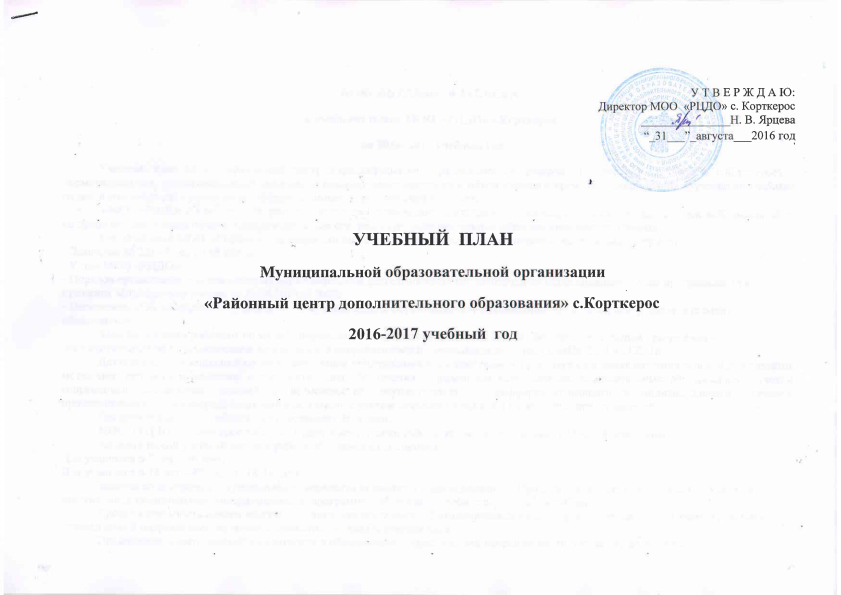 